ГЕНЕРАЛЬНЫЙ ПЛАНКРАСНЯНСКОГО СЕЛЬСКОГО ПОСЕЛЕНИЯКОЛПНЯНСКОГО РАЙОНА ОРЛОВСКОЙ ОБЛАСТИИзменения 2019 годЗаказчик:                                                                              Управление градостроительства,        архитектуры и землеустройства       Орловской областиИсполнитель:                                                                                              ООО «НАДИР+»Орел, 2019 г.ВведениеГенеральный план — научно обоснованный перспективный план развития города (применительно к старому городу — его реконструкции и дальнейшего развития) или любого другого населенного пункта. Согласно Градостроительному кодексу РФ, является одним из основных документов территориального планирования.Сроки реализации генерального плана оговариваются в особом документе — плане реализации генерального плана, принимаемом не позднее 3-х месяцев со дня утверждения соответствующего генплана, и составляют, как правило, около 20 лет. Подготовка генерального плана поселения, генерального плана городского округа (далее также - генеральный план) осуществляется применительно ко всей территории такого поселения или такого городского округа.Подготовка генерального плана может осуществляться применительно к отдельным населенным пунктам, входящим в состав поселения, городского округа, с последующим внесением в генеральный план изменений, относящихся к другим частям территорий поселения, городского округа. Подготовка генерального плана и внесение в генеральный план изменений в части установления или изменения границы населенного пункта также могут осуществляться применительно к отдельным населенным пунктам, входящим в состав поселения, городского округа.Генеральный план содержит:1) положение о территориальном планировании;2) карту планируемого размещения объектов местного значения поселения или городского округа;3) карту границ населенных пунктов (в том числе границ образуемых населенных пунктов), входящих в состав поселения или городского округа;4) карту функциональных зон поселения или городского округа.Положение о территориальном планировании, содержащееся в генеральном плане, включает в себя:1) сведения о видах, назначении и наименованиях планируемых для размещения объектов местного значения поселения, городского округа, их основные характеристики, их местоположение (для объектов местного значения, не являющихся линейными объектами, указываются функциональные зоны), а также характеристики зон с особыми условиями использования территорий в случае, если установление таких зон требуется в связи с размещением данных объектов;2) параметры функциональных зон, а также сведения о планируемых для размещения в них объектах федерального значения, объектах регионального значения, объектах местного значения, за исключением линейных объектов.На указанных в пунктах 2 - 4 части 3 настоящей статьи картах соответственно отображаются:1) планируемые для размещения объекты местного значения поселения, городского округа, относящиеся к следующим областям:а) электро-, тепло-, газо- и водоснабжение населения, водоотведение;б) автомобильные дороги местного значения;в) физическая культура и массовый спорт, образование, здравоохранение, обработка, утилизация, обезвреживание, размещение твердых коммунальных отходов в случае подготовки генерального плана городского округа;г) иные области в связи с решением вопросов местного значения поселения, городского округа;2) границы населенных пунктов (в том числе границы образуемых населенных пунктов), входящих в состав поселения или городского округа;3) границы и описание функциональных зон с указанием планируемых для размещения в них объектов федерального значения, объектов регионального значения, объектов местного значения (за исключением линейных объектов) и местоположения линейных объектов федерального значения, линейных объектов регионального значения, линейных объектов местного значения.Обязательным приложением к генеральному плану являются сведения о границах населенных пунктов (в том числе границах образуемых населенных пунктов), входящих в состав поселения или городского округа, которые должны содержать графическое описание местоположения границ населенных пунктов, перечень координат характерных точек этих границ в системе координат, используемой для ведения Единого государственного реестра недвижимости. Органы местного самоуправления поселения, городского округа также вправе подготовить текстовое описание местоположения границ населенных пунктов. Формы графического и текстового описания местоположения границ населенных пунктов, требования к точности определения координат характерных точек границ населенных пунктов, формату электронного документа, содержащего указанные сведения, устанавливаются федеральным органом исполнительной власти, осуществляющим функции по выработке государственной политики и нормативно-правовому регулированию в сфере ведения Единого государственного реестра недвижимости, осуществления государственного кадастрового учета недвижимого имущества, государственной регистрации прав на недвижимое имущество и сделок с ним, предоставления сведений, содержащихся в Едином государственном реестре недвижимости.К генеральному плану прилагаются материалы по его обоснованию в текстовой форме и в виде карт.Материалы по обоснованию генерального плана в текстовой форме содержат:1) сведения о планах и программах комплексного социально-экономического развития муниципального образования (при их наличии), для реализации которых осуществляется создание объектов местного значения поселения, городского округа;2) обоснование выбранного варианта размещения объектов местного значения поселения, городского округа на основе анализа использования территорий поселения, городского округа, возможных направлений развития этих территорий и прогнозируемых ограничений их использования, определяемых в том числе на основании сведений, содержащихся в информационных системах обеспечения градостроительной деятельности, федеральной государственной информационной системе территориального планирования, в том числе материалов и результатов инженерных изысканий, содержащихся в указанных информационных системах, а также в государственном фонде материалов и данных инженерных изысканий;3) оценку возможного влияния планируемых для размещения объектов местного значения поселения, городского округа на комплексное развитие этих территорий;4) утвержденные документами территориального планирования Российской Федерации, документами территориального планирования двух и более субъектов Российской Федерации, документами территориального планирования субъекта Российской Федерации сведения о видах, назначении и наименованиях планируемых для размещения на территориях поселения, городского округа объектов федерального значения, объектов регионального значения, их основные характеристики, местоположение, характеристики зон с особыми условиями использования территорий в случае, если установление таких зон требуется в связи с размещением данных объектов, реквизиты указанных документов территориального планирования, а также обоснование выбранного варианта размещения данных объектов на основе анализа использования этих территорий, возможных направлений их развития и прогнозируемых ограничений их использования;5) утвержденные документом территориального планирования муниципального района сведения о видах, назначении и наименованиях планируемых для размещения на территории поселения, входящего в состав муниципального района, объектов местного значения муниципального района, их основные характеристики, местоположение, характеристики зон с особыми условиями использования территорий в случае, если установление таких зон требуется в связи с размещением данных объектов, реквизиты указанного документа территориального планирования, а также обоснование выбранного варианта размещения данных объектов на основе анализа использования этих территорий, возможных направлений их развития и прогнозируемых ограничений их использования;6) перечень и характеристику основных факторов риска возникновения чрезвычайных ситуаций природного и техногенного характера;7) перечень земельных участков, которые включаются в границы населенных пунктов, входящих в состав поселения, городского округа, или исключаются из их границ, с указанием категорий земель, к которым планируется отнести эти земельные участки, и целей их планируемого использования;8) сведения об утвержденных предметах охраны и границах территорий исторических поселений федерального значения и исторических поселений регионального значения.(п. 8 введен Федеральным законом от 30.12.2015 N 459-ФЗ)Материалы по обоснованию генерального плана в виде карт отображают:1) границы поселения, городского округа;2) границы существующих населенных пунктов, входящих в состав поселения, городского округа;3) местоположение существующих и строящихся объектов местного значения поселения, городского округа;4) особые экономические зоны;5) особо охраняемые природные территории федерального, регионального, местного значения;6) территории объектов культурного наследия;6.1) территории исторических поселений федерального значения, территории исторических поселений регионального значения, границы которых утверждены в порядке, предусмотренном статьей 59 Федерального закона от 25 июня 2002 года N 73-ФЗ "Об объектах культурного наследия (памятниках истории и культуры) народов Российской Федерации";7) зоны с особыми условиями использования территорий;8) территории, подверженные риску возникновения чрезвычайных ситуаций природного и техногенного характера;8.1) границы лесничеств, лесопарков;9) иные объекты, иные территории и (или) зоны, которые оказали влияние на установление функциональных зон и (или) планируемое размещение объектов местного значения поселения, городского округа или объектов федерального значения, объектов регионального значения, объектов местного значения муниципального района.Проект внесения измененийв генеральный план Краснянского сельского поселенияРазработка проекта внесения изменений в Генеральный план Краснянского сельского поселения Колпнянского района выполняется по заказу Управления градостроительства, архитектуры и землеустройства Орловской области и осуществляется в связи с необходимостью учета в утвержденном Генеральном плане изменившихся условий территориального и социально-экономического развития Краснянского сельского поселения.	В настоящей работе представлены материалы комплексной градостроительной оценки территории Краснянского сельского поселения, являющейся основой для проектного зонирования территории с учетом экологических, историко-культурных, социально-экономических и других планировочных факторов оценки, что позволило выявить основные планировочные ограничения и целесообразные направления градостроительной организации и развития Краснянского сельского поселения.Авторский коллектив1. Директор                                                                                              С.А. Торсуков2. ГАП                                                                                                     Д.А. Смирнова 3. ГИП                                                                                                     И.А. Андреева4. Инженер                                                                                              О.Ю. Игинова	В результате системного анализа требований действующего законодательства и нормативных документов установлено, что разработка изменений генерального плана должна осуществляться с соблюдением требований следующих документов:-  Градостроительный кодекс Российской Федерации от 29.12.2004 N 190-ФЗ (ред. от 25.12.2018);- Земельный кодекс Российской Федерации от 25.10.2001 N 136-ФЗ (ред. от 25.12.2018) (с изм. и доп., вступ. в силу с 01.01.2019);- Лесной кодекс Российской Федерации от 04.12.2006 N 200-ФЗ (ред. от 03.08.2018) (с изм. и доп., вступ. в силу с 01.01.2019);- Водный кодекс Российской Федерации от 03.06.2006 N 74-ФЗ (ред. от 03.08.2018) (с изм. и доп., вступ. в силу с 01.01.2019);- Федеральный закон от 24.06.1998 г. №89-ФЗ «Об отходах производства и потребления»;- Федеральный закон от 06.10.03 №131-ФЗ «Об общих принципах организации местного самоуправления в Российской Федерации»;- Федеральный закон от 14.03.1995 №  33-ФЗ «Об особо охраняемых природных территориях»;- Федеральный закон от 25.06.2002 № 73-ФЗ «Об объектах культурного наследия (памятниках истории и культуры) народов Российской Федерации»;- Федеральный закон Российской Федерации от 30.03.1999 № 52-ФЗ «О санитарно-эпидемиологическом благополучии населения»;- Федеральный закон от 10.01.2002 № 7-ФЗ  «Об охране окружающей среды»;- Федеральный закон от 24.07.2007 № 221-ФЗ «О государственном кадастре недвижимости»;- Приказ Минэкономразвития РФ от 20.10.2010 №503 «Об установлении требований к формату документов, представляемых в электронном виде в процессе информационного взаимодействия при ведении государственного кадастра недвижимости»;- Приказ Федеральной службы государственной регистрации, кадастра и картографии от 08.02.2012 №П/54 «О внесении изменений в приказ Федеральной службы государственной регистрации, кадастра и картографии от 24.03.2011 №П/83 «О реализации информационного взаимодействия при ведении государственного кадастра недвижимости в электронном виде»;- Градостроительный кодекс Орловской области, утвержденный решением областного Совета народных депутатов от 17 марта 2004 года №389-ОЗ (с изменениями и дополнениями);- Постановление Правительства Орловской области от 01 августа 2011 №250 «Об утверждении региональных нормативов градостроительного проектирования Орловской области»;- СанПиН 2.2.1/2.1.1.11200-03 «Санитарно-защитные зоны и санитарная классификация предприятий, сооружений и других объектов»;- Закон Орловской области от 10.11.2014 № 1686-ОЗ «О перераспределении полномочий между органами местного самоуправления муниципальных образований Орловской области и органами государственной власти Орловской области»;- Приказ Минэкономразвития России от 04.05.2018 № 236 «Об установлении форм графического и текстового описания местоположения границ населенных пунктов, территориальных зон, требований к точности определения координат характерных точек границ населенных пунктов, территориальных зон, формату электронного документа, содержащего сведения о границах населенных пунктов (в том числе границах образуемых населенных пунктов), расположенных на межселенных территориях, сведения о границах населенных пунктов (в том числе границах образуемых населенных пунктов);а также с соблюдением технических условий и требований  государственных стандартов соответствующих норм и правил в области градостроительства и др.При разработке проекта изменений в Генеральный план Краснянского сельского поселения использовались следующие материалы:- Генеральный план Краснянского сельского поселения Колпнянского района Орловской области, утвержденного Решением Колпнянского районного Совета народных депутатов от 14.08.2018 года №12.- Приказ № 01-22/06 от 18.02.2019 года Управления градостроительства, архитектуры и землеустройства Орловской области;- Техническое задание на подготовку проекта изменений в Генеральный план Краснянского сельского поселения Колпнянского района Орловской области.Основная цель разработки проекта – приведение в соответствие градостроительной документации.Выработка стратегических решений по рациональному использованию  территории, с учетом  интересов органов власти, юридических и физических лиц, направлена на решение задач:- в части уточнения функционального зонирования касательно всей территории поселения, с учетом устранения нахождения земельных участков в нескольких функциональных зонах.Внесения изменений в текстовую часть.В пояснительной записке Генерального плана Краснянского сельского поселения Колпнянского района Орловкой области изменения не вносились.Вносимые изменения в графическую часть:В Карте границ населенных пунктов уточнили функциональное зонирование касательно всей территории поселения в соответствии с градостроительной документацией.В Карте зон с особыми условиями использования территории уточнили функциональное зонирование касательно всей территории поселения в соответствии с градостроительной документацией.В Карте инженерной и транспортной инфраструктуры уточнили функциональное зонирование касательно всей территории поселения в соответствии с градостроительной документацией.В Карте планируемого размещения объектов местного значения уточнили функциональное зонирование касательно всей территории поселения в соответствии с градостроительной документацией.В Карте современного использования уточнили функциональное зонирование касательно всей территории поселения в соответствии с градостроительной документацией.В Карте функционального зонирования уточнили функциональное зонирование касательно всей территории поселения в соответствии с градостроительной документацией.В Карте границ территорий, подверженных риску возникновения ЧС природного и техногенного характера и воздействия их последствий уточнили функциональное зонирование касательно всей территории поселения в соответствии с градостроительной документацией.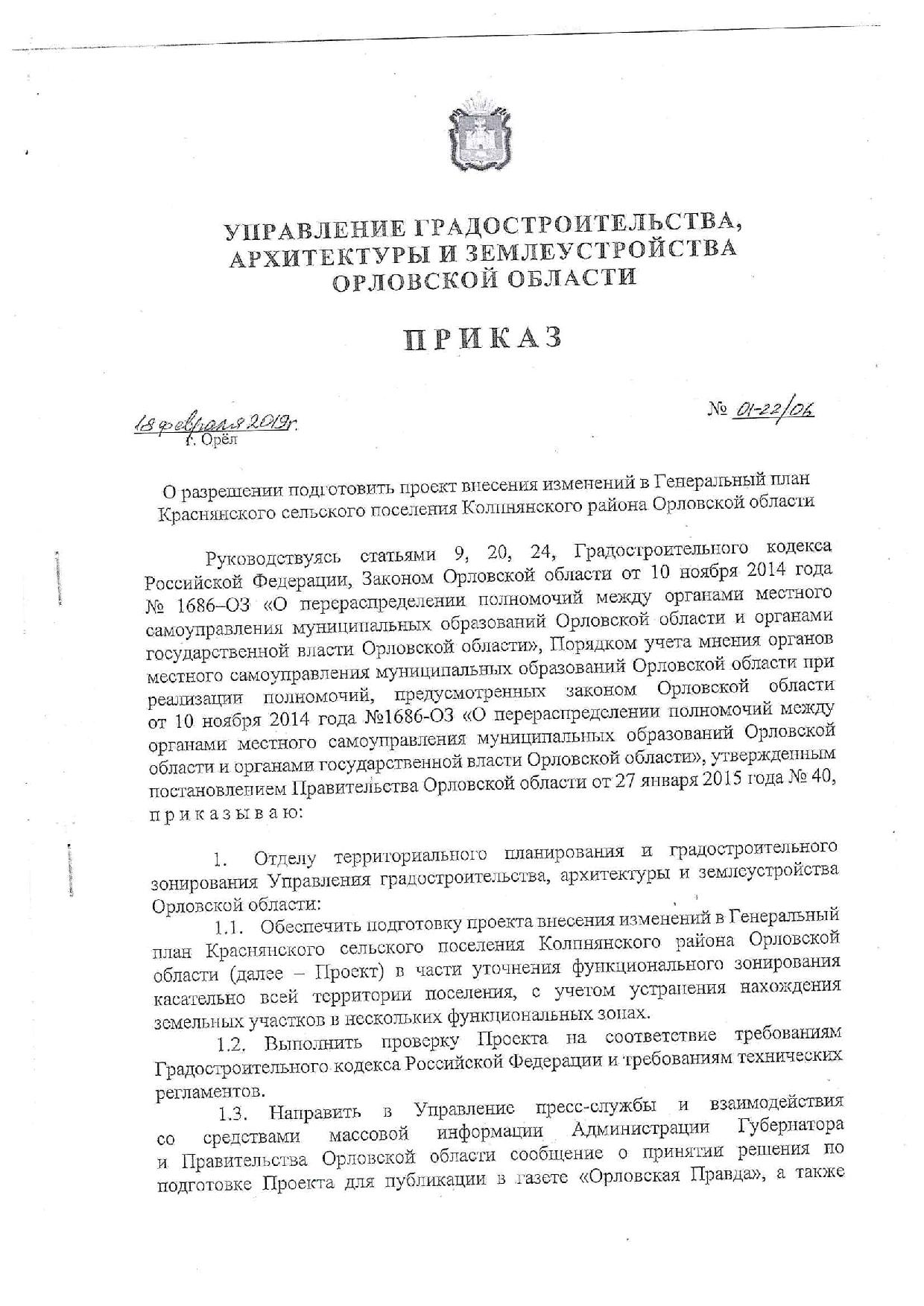 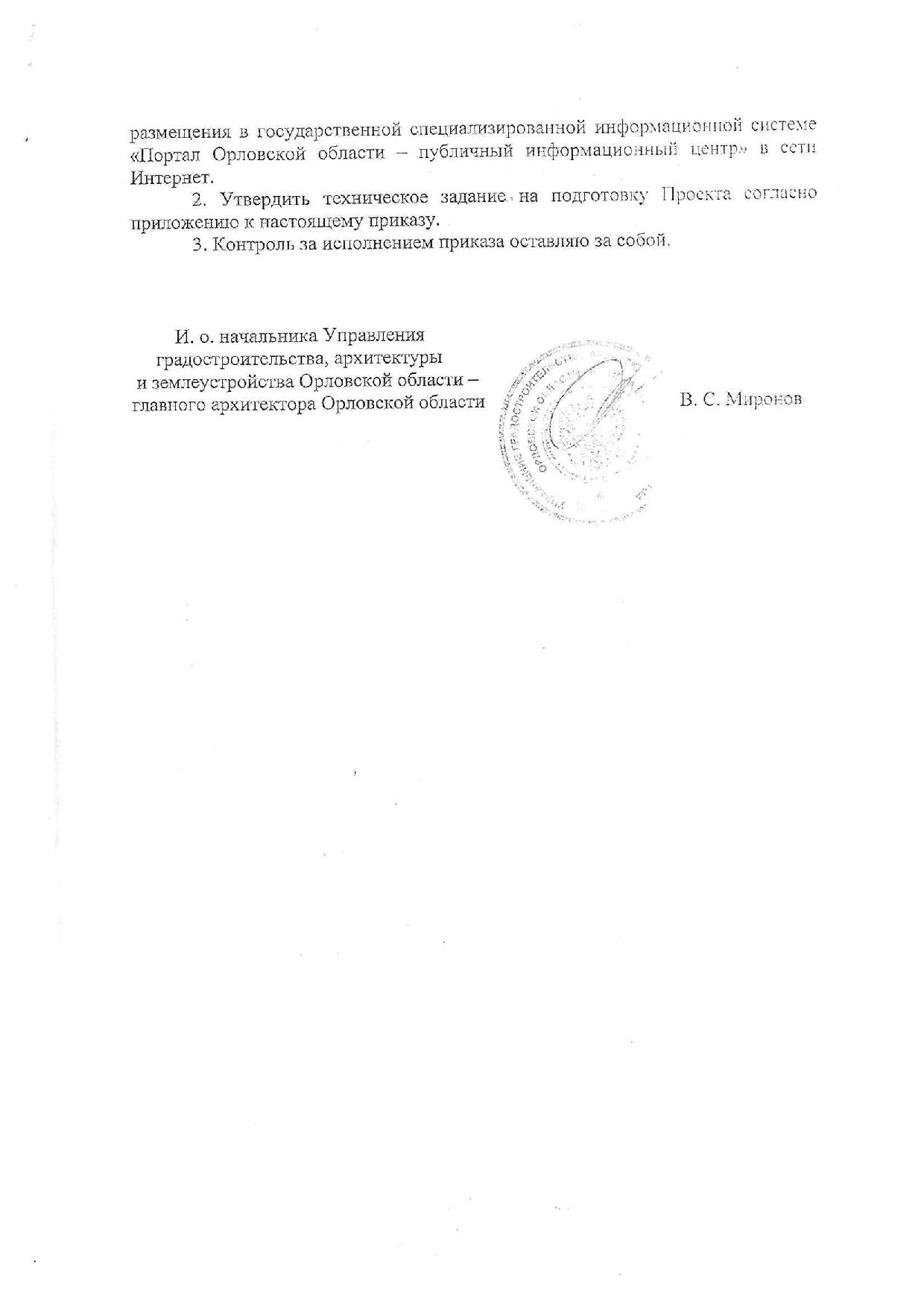 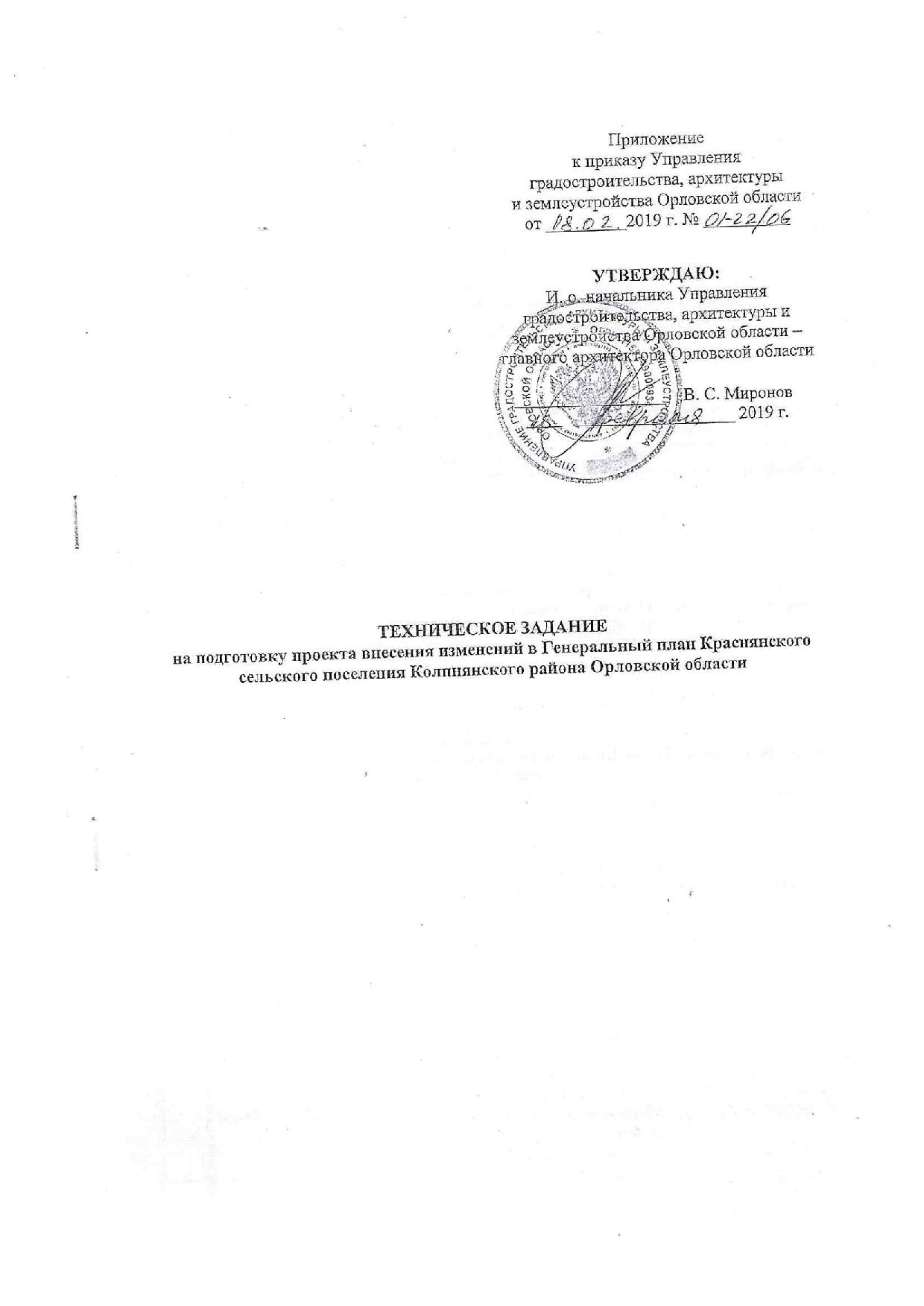 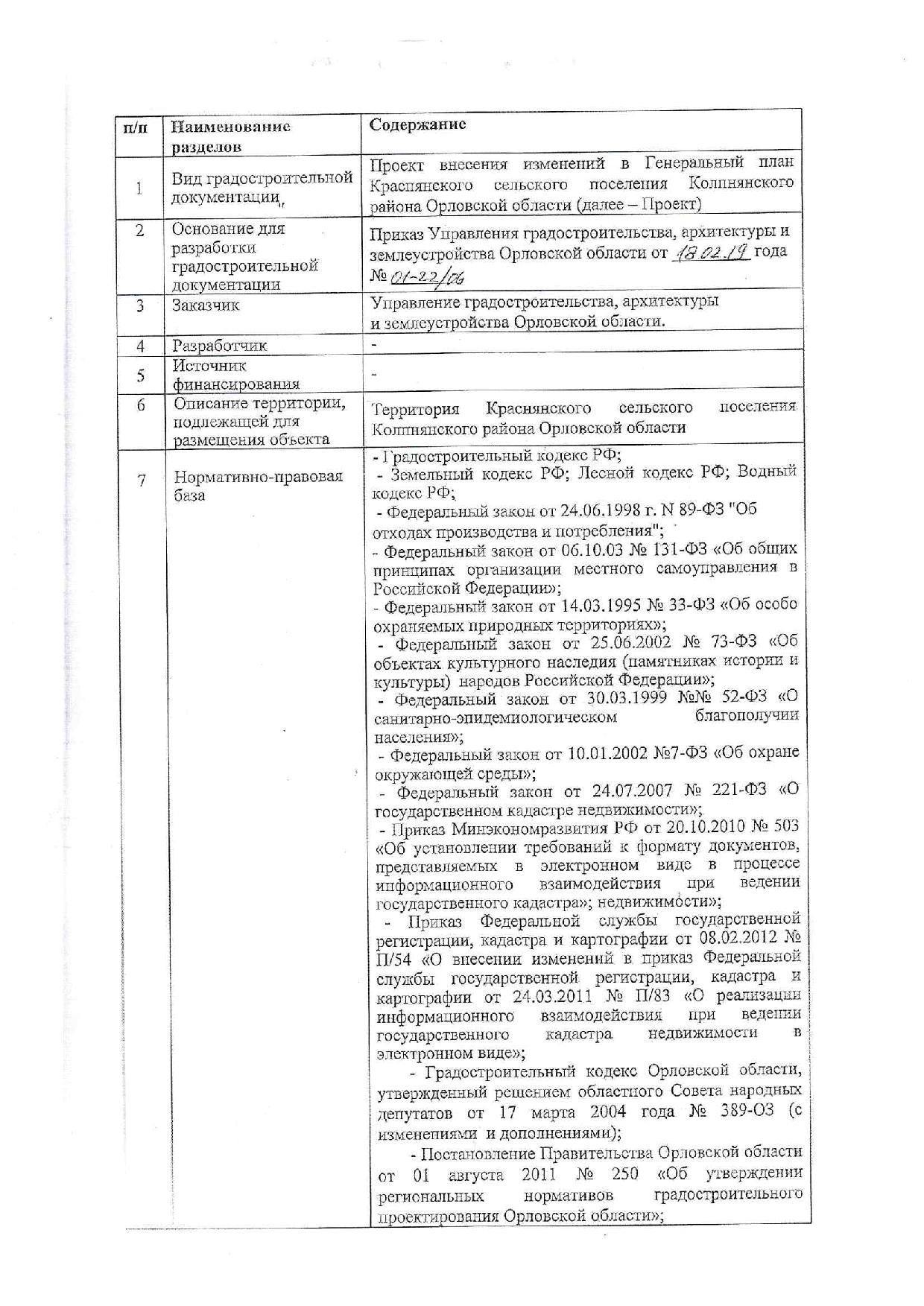 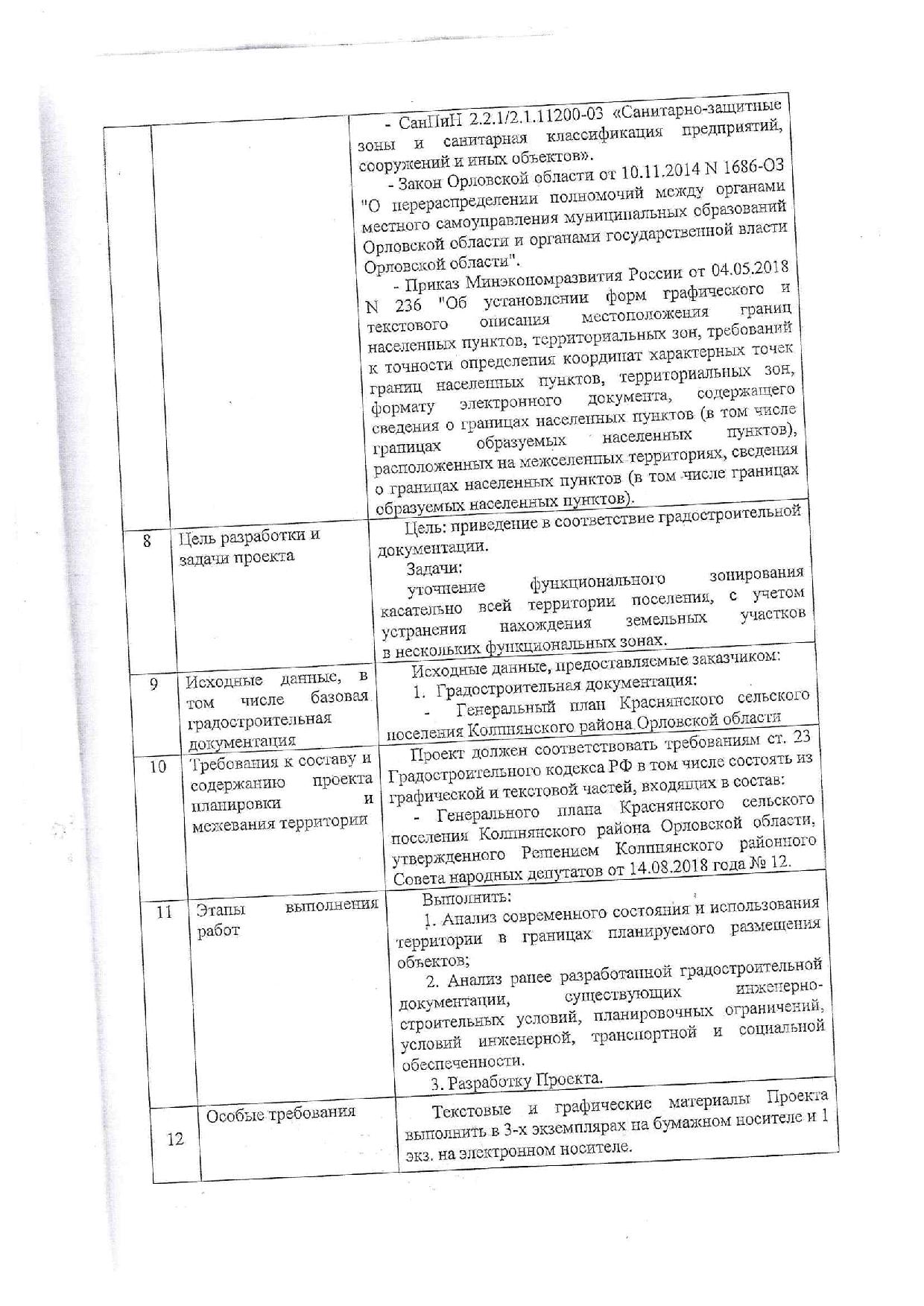 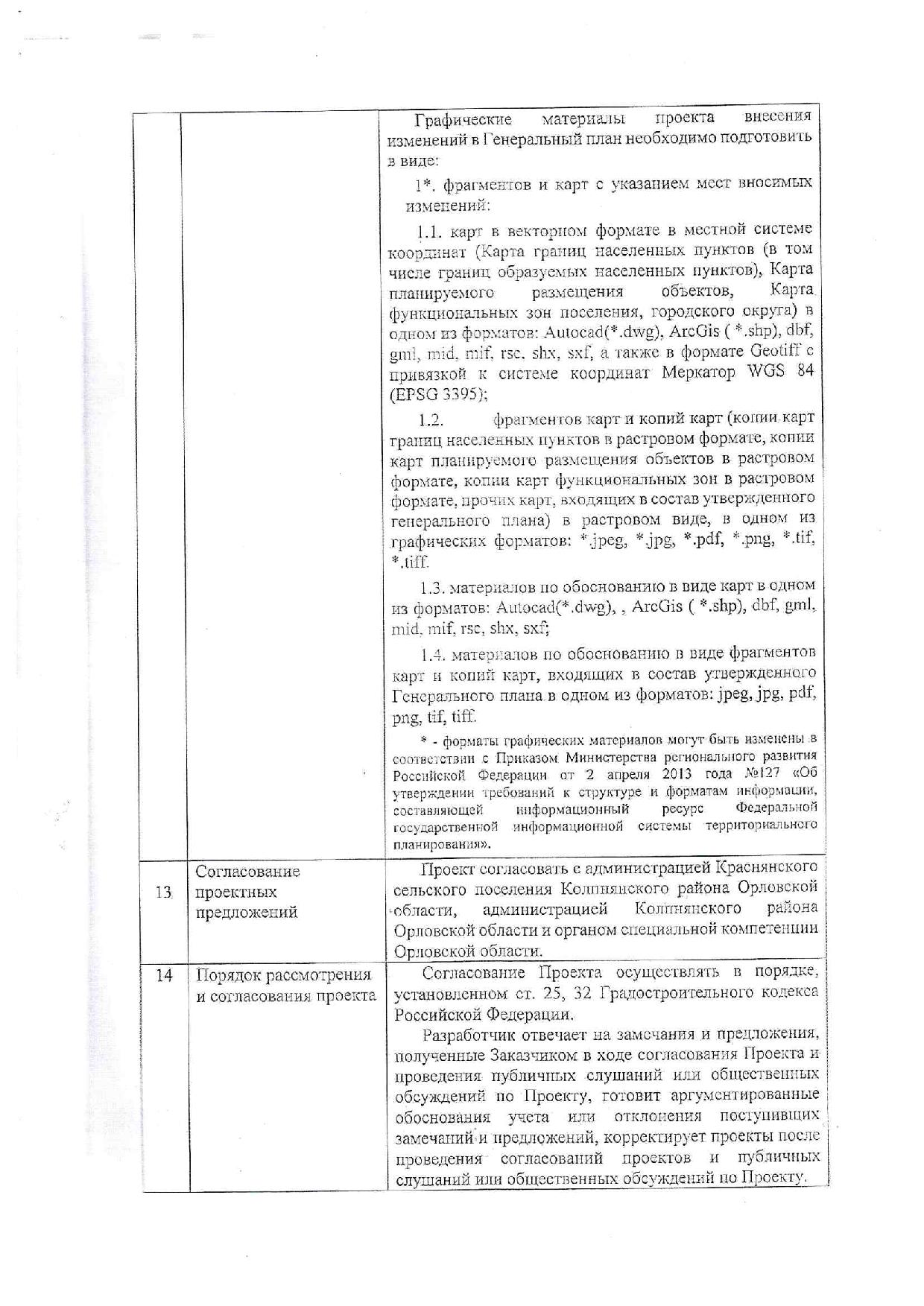 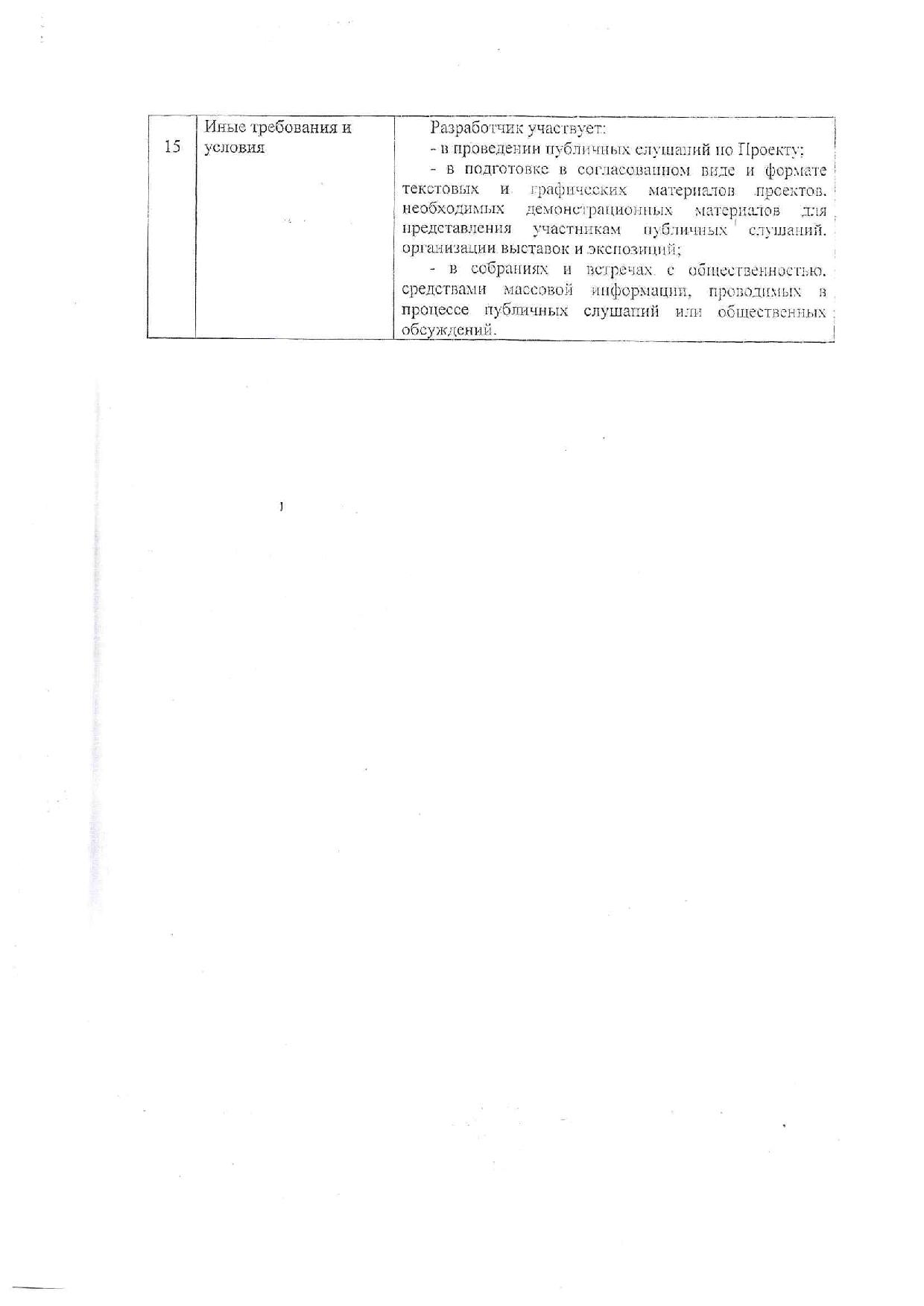 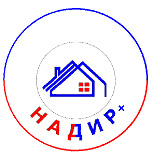 Общество с ограниченной ответственностью«НАДИР+»302028, г. Орел, ул. Октябрьская, д. 27, пом. 6, оф. 203тел.: (4862) 63-27-11ИНН 5753055311   КПП   575301001   ОГРН 1115753000615БИК 045402751  к/с 30101810700000000751р/с 40702810910210000088 Наименование банка: Орловский РФ АО «Россельхозбанк» г. Орелe-mail: nadirplus@gmail.com 